Муниципальное бюджетное дошкольное образовательное учреждение г. Иркутска детский сад № 71 ВИЗИТНАЯ КАРТОЧКА КАБИНЕТА УЧИТЕЛЯ – ЛОГОПЕДА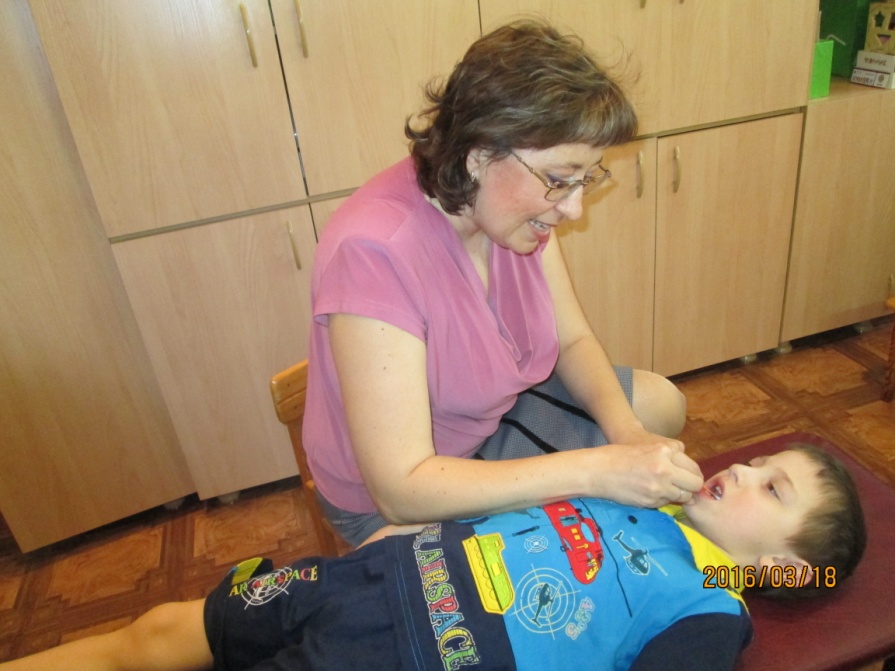 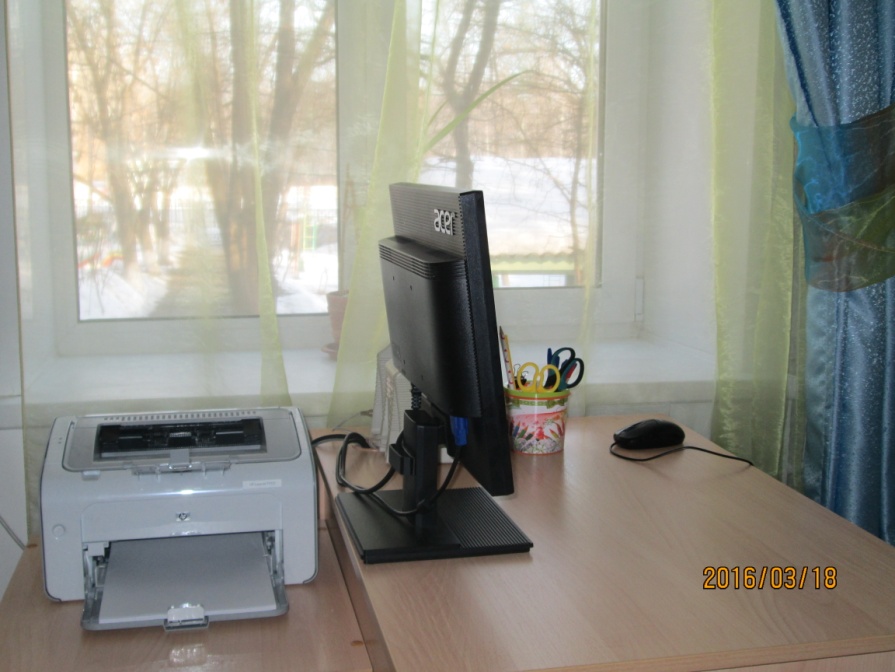 Рябинович Татьяны СергеевныУчитель-логопед высшей квалификационной категории г. ИркутскИнвентарная ведомость на технические средства обучения и мебель кабинета учителя - логопедаОсуществлению профессиональной деятельности способствуют:План-схема кабинета Перечень пособийИгры на развитие дыхания и выработки направленной воздушной струиДуть на легкие предметы: ватку, бумажки, перышки, вырезанные картинки; Катать по столу круглые и цилиндрические предметы;Сдувать со стола, с руки снежинки (бумажные, ватные); «Подуй на снежинку, листочек, бабочку, пчелку, стрекозу и т. п.» - предметы привязаны к нитке; «Футбол» - загнать ватку в ворота;«Подуй в пузырек» - из-под духов, других предметов (можно оформить пузырьки по цвету);«Подуй на вертушку, султанчик, свистульку»;Игры на воспитание длительного выдоха с использованием индивидуальных предметов:«Шторм в стакане» - дуть в трубочку с водой, создавая как можно дольше пузырей в стакане.«Надуй шар» - шарики по цвету подписаны на каждого ребенка.«Чья дудочка играет дольше» - игра на музыкальных инструментах.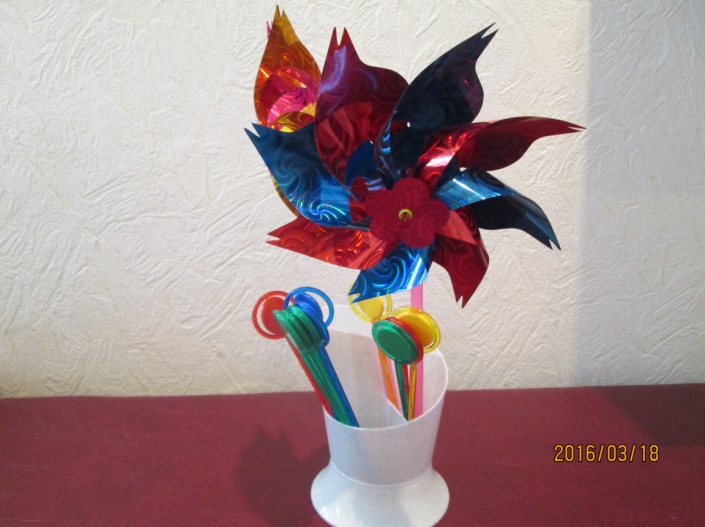 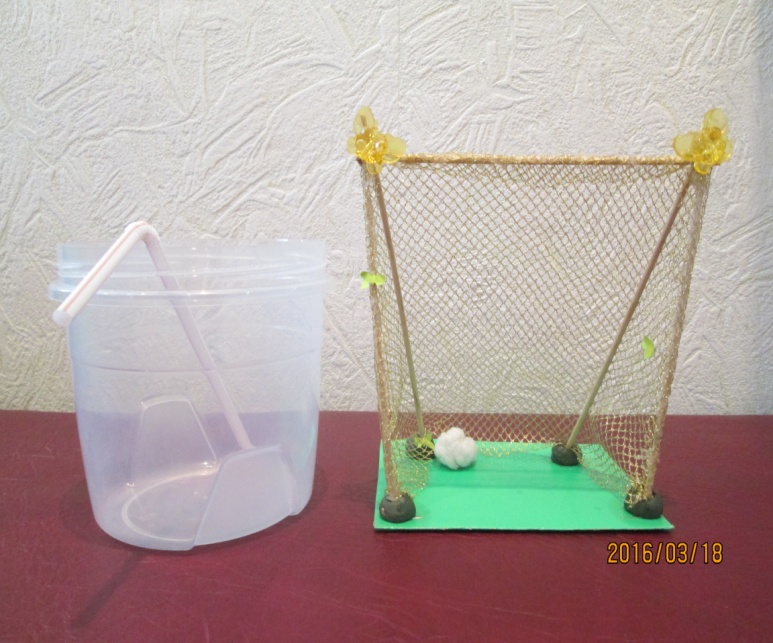 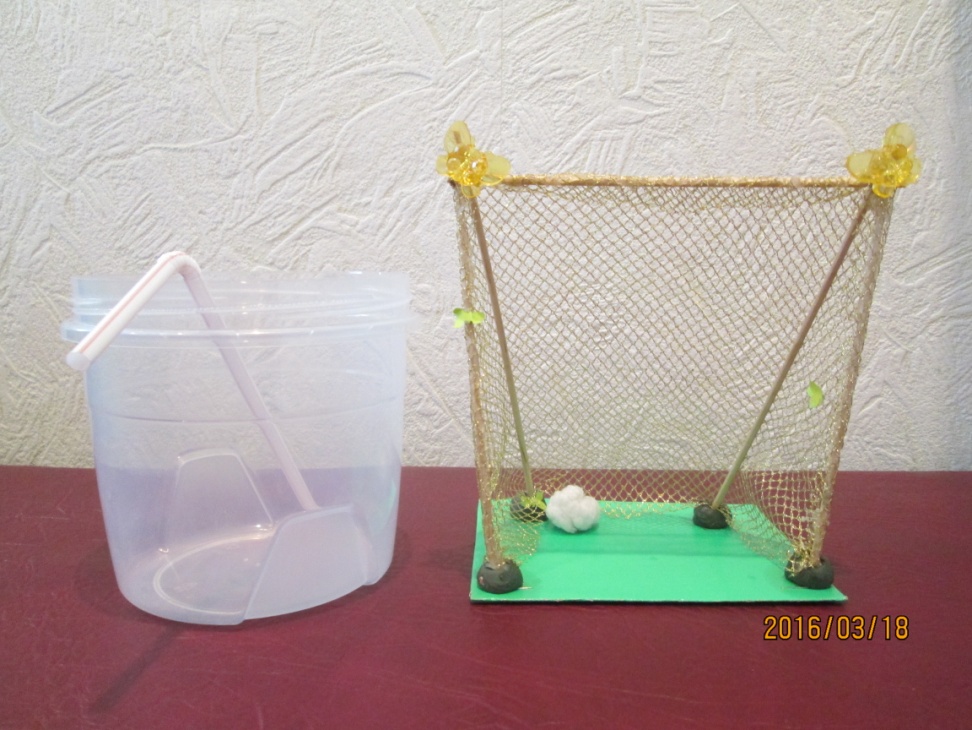 Игры на развитие слухового восприятияПогремушки различного звучания;Музыкальные инструменты (дудочки, гармошка, барабан, металлофон, колокольчики и др.);Звучание наполненных баночек, коробочек, бутылочек;Звучание любых предметов (разрывание, сминание различных фактур бумаг, разрезание бумаги, стучание различными предметами и т. п.)  начинать с 2-3 предметов, затем усложнять;«Где позвонили?» - ребенок с закрытыми глазами угадывает (показывает пальцем), где позвонил колокольчик (справа, слева, вверху, внизу); «Хлопни как я» - с применением карточек и без. Начинать с простых ритмов. Например: 2 хлопка в медленном темпе  !  ! ; в быстром темпе !!; варианты: !  !  !;  !!   !;  !   !!;  !!   !!;  !   !   !!;  !!   !   !  и т. п.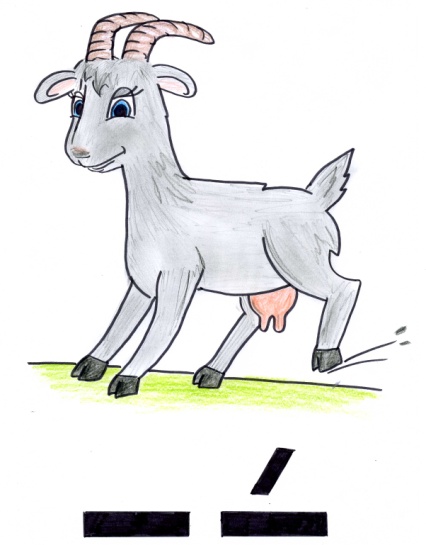 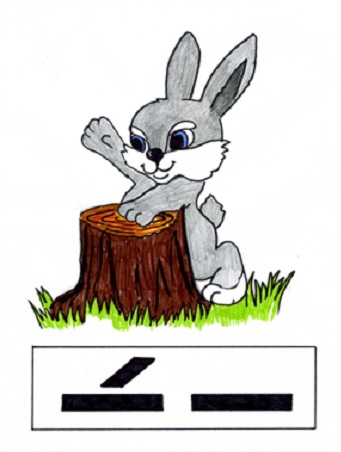 Игры на развитие мелкой моторикиМозаика; «Волшебный планшет»;Нанизывание бус;Шнуровки, застежки;«Разноцветные прищепки» - (вырезать из картона  круг – солнце, овал – ежик, треугольник – елочка и т. п.);Мячи массажные;«Закрути гайку»;«Геометрическое лото»;«Золушка» - сортировать фасоль, горох, крупу, орешки разных видов, семечки и т. п.;Узоры из счетных палочек (спичек без головок): сначала использовать образец, затем по названию. Ребенок выкладывает квадраты, треугольники, елочки, снежинки, домики, буквы и т. п. с использованием карточек.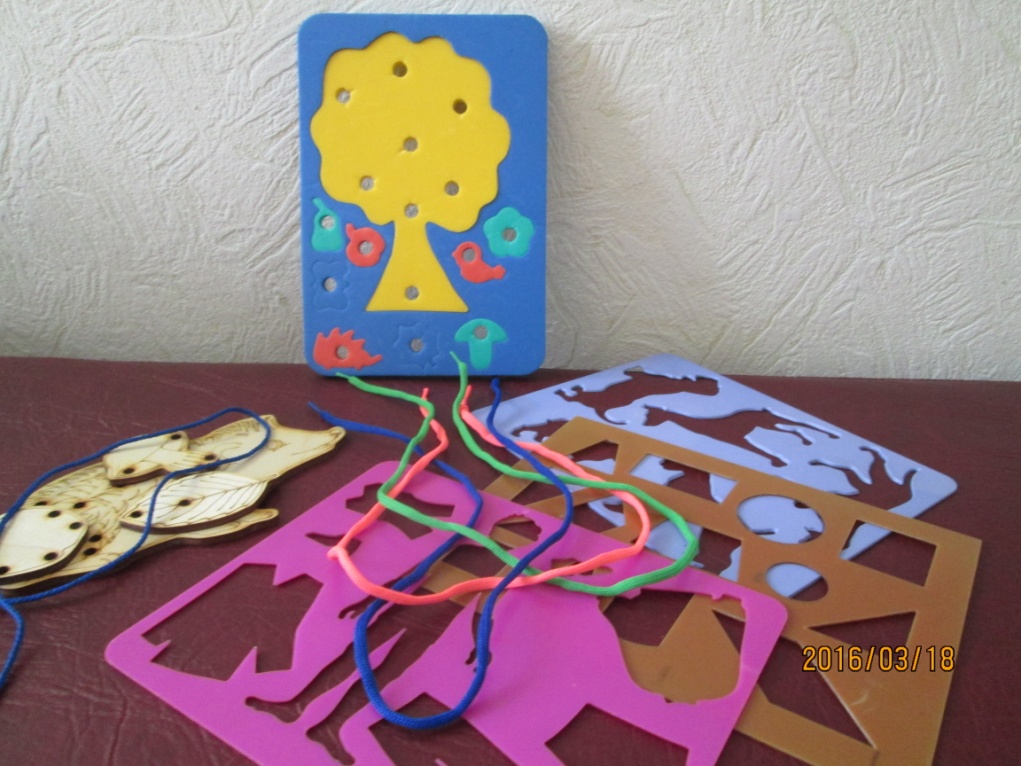 Игры на развитие грамматического строя речиИгра – таблица;Игротека речевых игр С. М. Мельниковой и Н. В. Бикиной:     - выпуск - 1 (согласование количественных числительных и существительных); - выпуск – 2 (образование притяжательных прилагательных); - выпуск – 4 (классификация предметов посуды и развитие навыков словообразования);Серия книг Г.  Ванюхиной: «Он – она - оно – они». Игры для интуитивного определения и правильного использования рода и числа слов;Альбом «Один – много»; Подборка игр к каждой лексической теме (перспективный план работы с детьми).Игры по звукопроизношениюУчебно-методический комплект А. К. Галанова «Лото логопедическое» на свистящие, шипящие и сонорные звуки.Логопедические альбомы, авторы Е.А. Азова, О.О, Чернова; Л.А. Комарова; О.И. Лазаренко; Н.И.  Соколенко и др.Звуковые дорожки Слоговые ходилки на следующие группы звуков: свистящие, шипящие, сонорыИгры-пазлы на автоматизацию звуков Универсальные рабочие листыИгры с кармашкамиКомплекты З.Т. Бобылевой (свистящие, шипящие, соноры)Игры по обучению грамотеСлоговые таблицы;Звуковые линейки (ходит ежик вдоль дорожек);Звуковые символы: девочки – гласные звуки, мальчики – согласные звуки; схема – слова;Звуковые домики для обозначения и дифференциации звуков;«Буковки»;«Мои первые буквы»;«Составь и прочитай»;«Потерялась буква»;«Прочитай»Азбука на кубиках«Предложения»Сигнальные карточки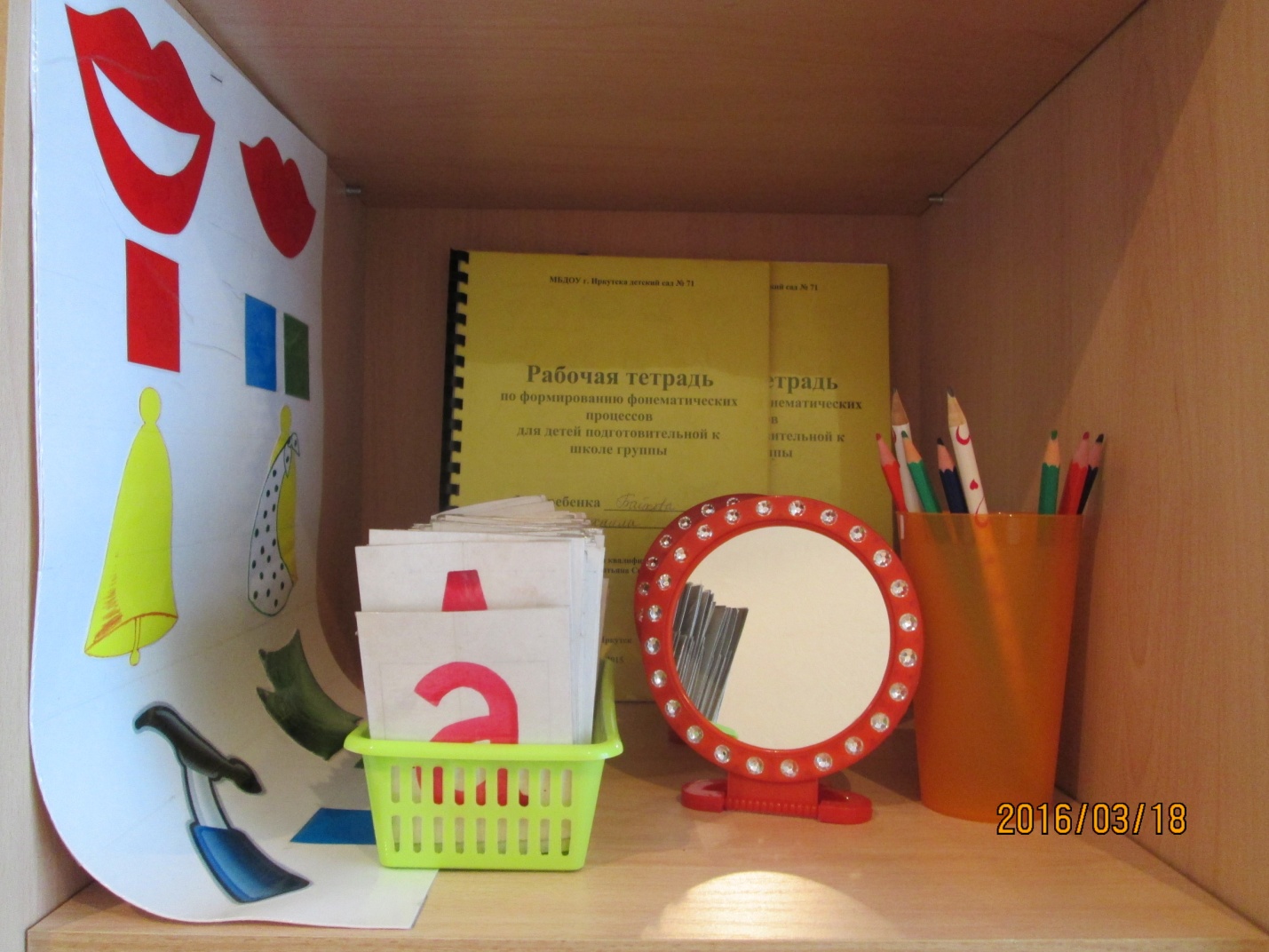 Игры на развитие голоса Карточки – схемы звуков, сочетания до 4-х звуков;Голосовые упражнение (громко, тихо, беззвучно, быстро, медленно)Игры на развитие психических процессов«Составь целое из частей»;«Четвертый лишний»;«Ассоциация»;«Найди отличия и сходство»;«Кто спрятался на картинке»;«Найди ошибки художника»;«Найди два одинаковых предмета»;«Запомни фигуры»;«Найди тень предмета»;«Зачеркни домики и мячики»;Перечень игр и упражнений к каждой лексической теме (Перспективный план работы с детьми).Игры на развитие коммуникативных навыков«Снежный ком»;«Комплимент»;«Доктор»;«Через стекло»;«Подарок друг другу»;«Стоящие и сидящие»;«Хорошо – плохо» и другие;Игры для развития сенсорных эталонов«Пирамидка»;«Матрешки»;«Почтовый ящик»;«Вкладыши»;«Найди пару»;«Шире, уже, длиннее, короче»;«Найди только треугольник…»;«Зачеркни красные фигуры»;Бизиборд стационарный на стенеИгры на формирование графических навыков у детей Альбом с образцами рисунков;Материал для массажа Перчатки стерильные; Индивидуальный набор тренажеров;Индивидуально масло для массажа:Деревянные одноразовые шпателиИгровой материал мягкие и резиновые игрушки;куклы; музыкальные инструменты; строительный материал; «Волшебный мешочек» с набором деревянных фигур;набор посуды; мозаика;домино;мячи;дом.Комплект игр для формирования фразовой речиИгра: Что это? Вижу…Игра: Один-многоИгра: Третий лишний Игра: Лото «Действие»Игра: Лото «Домино»Игра: Пазлы «Десять фраз по восемь раз»Игра: ПарочкиИгра «Прищепки»Игра: Что дает? Что везет? Что несет?Игра: Составь предложение (И.С. Кривовяз «Играем с глаголами»)Игра «Мама купила. Папа купил»Перечень литературыАгранович З.Е. Сборник домашних заданий в помощь логопедам и  одителям для преодоления лексико-грамматического недоразвития речи у  ошкольников с ОНР. – СПб.: «ДЕТСТВО-ПРЕСС»,2003.Аксенова А.К., Якубовская Э.В. Дидактические игры на уроках русского языка в 1-4 классах вспомогательной школы. - М., 1991.Арефьева Л.Н. Лексические темы по развитию речи детей 4 – 8 лет. Творческий центр «Сфера», М – 2008.Бобылева З.Т. Игры с парными карточками. Звуки Р,Л. -М.: Издательство ГНОМ, 2011 г.-32 с.Бобылева З.Т. Игры с парными карточками. Звуки С,З,Ц. -М.: Издательство ГНОМ, 2011 г.-32 с.Бобылева З.Т. Игры с парными карточками. Звуки Ш,Ж,Ч,Щ. -М.: Издательство ГНОМ, 2011 г.-32 с.Богомолова А.И. Нарушение произношения у детей. - М.: Просвещение, 1995 Иншакова О.Б. Альбом для логопеда. - М.: Просвещение, 1999.Бухтаярова Е.Ю. Программа развития связной речи детей 5-7 лет.- Волгоград: Учитель, 2012-203 с.Волина В.В. Учимся играя. – М.: Просвещение, Новая школа, 1994.Володина В.С. Альбом по развитию речи. –М.: ЗАО «Росмэн-ПРЕСС», 2005.-95 с.Гомзяк О.С. Развитие Связной речи у шестилетних детей, конспекты             занятий. М.: Творческий Центр «Сфера». 2007Граб Л.М. Тематическое планирование коррекционной работы в логопедической группе для детей 5-6 лет с ОНР. – М.: «Издательство Гном и Д», 2005.Громова О.Е. Правильно говорю. Л-ЛЬ.- М.: ТЦ Сфера, 2011.-64 с.Громова О.Е. Правильно говорю. Р-РЬ.- М.: ТЦ Сфера, 2011.-64 с. Громова О.Е. Правильно говорю. Л-ЛЬ.- М.: ТЦ Сфера, 2011.-64 с. Громова О.Е. Правильно говорю. С-З-Ц.- М.: ТЦ Сфера, 2011.-64 с. Громова О.Е. Правильно говорю. Л-ЛЬ.- М.: ТЦ Сфера, 2011.-64 с.Громова О.Е. Правильно говорю. Ш-Ж.- М.: ТЦ Сфера, 2011.-64 с.Ефименкова Л. Н. Формирование речи у дошкольников. - М., Педагогика, 1985.Жукова Н.С. и др. Преодоление общего недоразвития речи у дошкольников. - М., 1995..Каше Г. А. Подготовка к школе детей с недостатками речи. М., Просвещение, 1985.Коноваленко В.В, Коноваленко С.В. Фронтальные логопедические занятия в старшей группе для детей с общим недоразвитием речи. I  период. Пособие для логопедов. - М.: Издательство «ГНОМ и Д», 2000.Коноваленко В.В, Коноваленко С.В. Фронтальные логопедические занятия в старшей группе для детей с общим недоразвитием речи. III  период. Пособие для логопедов. - М.: Издательство «ГНОМ и Д», 2000.Коноваленко В.В, Коноваленко С.В. Фронтальные логопедические занятия в старшей группе для детей с общим недоразвитием речи. II  период. Пособие для логопедов. - М.: Издательство «ГНОМ и Д»,1999.Коноваленко В.В. Коррекционная работа воспитателя в подготовительной логопедической группе (для детей с ФФН) на занятиях и в повседневной жизни и деятельности детей. Пособие для логопедов и воспитателей логогрупп.-М.:»Издательство ГНОМ и Д», 2000.-128с.Коноваленко В.В., Коноваленко С.В. Индивидуально-подгрупповая работа             по коррекции звукопроизношения. М: ООО «Гном-Пресс», 1999Курдвановская  Н. В. Планирование работы логопеда с детьми 5-7 лет.- М.: Творческий Центр «Сфера», 2007Курдвановская Н.В. Планирование работы логопеда с детьми 5-7 лет. – М.: ТЦ Сфера, 2007. – 128 с.- (Логопед в ДОУ).Лазаренко О.И. Альбом для автоматизации произношения звука Ж.- М.: Издательство АРКТИ, 2011 г.-32 с.Лазаренко О.И. Альбом для автоматизации произношения звука З.- М.: Издательство АРКТИ, 2011 г.-32 с.Лазаренко О.И. Альбом для автоматизации произношения звука Л.- М.: Издательство АРКТИ, 2011 г.-32 с.Лазаренко О.И. Альбом для автоматизации произношения звука ЛЬ.- М.: Издательство АРКТИ, 2011 г.-32 с.Лазаренко О.И. Альбом для автоматизации произношения звука Р.- М.: Издательство АРКТИ, 2011 г.-32 с.Лазаренко О.И. Альбом для автоматизации произношения звука РЬ.- М.: Издательство АРКТИ, 2011 г.-32 с.Лазаренко О.И. Альбом для автоматизации произношения звука С.- М.: Издательство АРКТИ, 2011 г.-32 с.Лазаренко О.И. Альбом для автоматизации произношения звука Ц.- М.: Издательство АРКТИ, 2011 г.-32 с.Лазаренко О.И. Альбом для автоматизации произношения звука Ч.- М.: Издательство АРКТИ, 2011 г.-32 с.Лазаренко О.И. Альбом для автоматизации произношения звука Ш.- М.: Издательство АРКТИ, 2011 г.-32 с.Лазаренко О.И. Альбом для автоматизации произношения звука Щ.- М.: Издательство АРКТИ, 2011 г.-32 с.Лалаева Р.И., Серебрякова Н.В. Коррекция общего недоразвития речи у дошкольников (формирование лексики и грамматического строя). - СПб., 1999.Леонова С.В. Игротека речевых игр. Игры на развитие речевого выдоха у детей 5-7 лет с речевыми нарушениями. - М.: Издательство ГНОМ, 2011 г.-32 с.Логопедия / Под ред. Л.С.Волковой, С.Н.Шаховской. - М., 1998.Лопухина И. С. Логопедия. 550 занимательных упражнений для развития речи. «Аквариум», Москва, 1995. Михеева И.А. Чешева С.В. Взаимосвязь в работе воспитателя и учителя-логопеда. «Каро», СПБ – 2009.Нищева Н.В. Система коррекционной работы в логопедической группе для детей с общим недоразвитием речи. – СПб.: ДЕТСТВО-ПРЕСС, 2004. О.Е.Громова, Г.Н. Соломатина, Лексические темы по развитию речи детей 3-4 лет: Методическое пособие.-М.: ТЦ Сфера, 2008.-128с.- (Логопед в ДОУ)Садовникова И.Н. Нарушение письменной речи и их преодоление у младших школьников. - М., ВЛАДОС,1998.Смирнова Л.Н. Логопедия в детском саду. Занятия с детьми 4-5 лет с общим недоразвитием речи. Пособие для логопедов, дефектологов и воспитателей.- М.: Мозаика-Синтез, 2004. Смирнова Л.Н. Логопедия в детском саду. Занятия с детьми 5-6 лет с общим недоразвитием речи: Пособие для логопедов дефектологов воспитателей. – М.: «Мозаика – Синтез»; М.: ТЦ Сфера, 2003.Соколенко Н.И. Посмотри и назови. Дидактический материал по исправлению недостатков произношения у детей. - СПб. - М.: Просвещение, 1997.Т.А. Датешидзе Система коррекционной работы с детьми раннего возраста с задержкой речевого развития.- СПб.: Речь, 2004.-128с.Ткаченко Т. А. В первый класс без дефектов речи. СПб.:1999.Ткаченко Т.А. Учим говорить правильно. Система коррекции общего недоразвития речи у детей 5 лет. Пособие для воспитателей, логопедов и родителей. – М.:« Издательство ГНОМ и Д», 2003.Ткаченко Т.А. Формирование лексико-грамматических представлений. Сборник упражнений и методических рекомендаций для индивидуальных занятий с дошкольниками. - М.: Издательство «ГНОМ и Д», 2001.Успенская Л.П., Успенский М.Б. Учитесь говорить правильно. Кн.1, 2. - М.: 1991-1992.Филичева Т. Б., Чиркина Г. В. Устранение общего недоразвития речи у детей дошкольного возраста. М., 2004.Филичева Т.Б., Чевелева Н.А. Организация логопедической работы в специальном детском саду. - М., 1989.Фомичева М.Ф. Воспитание у детей правильного произношения. - М. -Воронеж: 1997.Яцель О.С. Учимся правильно употреблять предлоги в речи: конспекты занятий по обучению детей с ОНР в старшей и подготовительной группах/ О.С. Яцель. – М.: Издательство «ГНОМ и Д», 2005.Новинки литературыАнаньева, И.Н.  Методический комплект из трех книг  «Средства поддерживающей коммуникации в системе работы логопеда», Самара, 2015Предложенная автором программа обобщает многолетний опыт работы с неговорящими детьми и представляет собой комплексную систему, состоящую из концепции, диагностики, коррекционно-развивающей программы «Посмотрите, я говорю!», дидактических материалов по формированию навыков применения средств поддерживающей коммуникации в процессе общения неговорящих детей дошкольного возраста «Говорящие картинки» и рекомендаций для родителей. Предлагаемая технология может использоваться для работы с детьми, имеющих различные нарушения развития: речевые (алалия, временная задержка речевого развития), эмоционально-личностные (ранний детский аутизм), нарушения слуха, интеллекта, комплексные (сочетанные) нарушения в развитии (синдром Дауна и др.)Нищева, Н.В. Обучение детей  пересказу по опорным картинкам. 3-5 лет. Выпуск 1. – СПб.: Детсво-Пресс, 2018Нищева, Н.В. Обучение детей  пересказу по опорным картинкам. 3-5 лет. Выпуск 2. – СПб.: Детсво-Пресс, 2018Нищева, Н.В. Обучение детей  пересказу по опорным картинкам. 3-5 лет. Выпуск 3. – СПб.: Детсво-Пресс, 2018Нищева, Н.В. Обучение детей  пересказу по опорным картинкам. 3-5 лет. Выпуск 4. – СПб.: Детсво-Пресс, 2018Нищева, Н.В. Обучение детей  пересказу по опорным картинкам. 5-6 лет. Выпуск 1. – СПб.: Детсво-Пресс, 2019Нищева, Н.В. Обучение детей  пересказу по опорным картинкам. 5-6 лет. Выпуск 2. – СПб.: Детсво-Пресс, 2019Нищева, Н.В. Обучение детей  пересказу по опорным картинкам. 5-6 лет. Выпуск 3. – СПб.: Детсво-Пресс, 2019Нищева, Н.В. Обучение детей  пересказу по опорным картинкам. 5-6 лет. Выпуск 4. – СПб.: Детсво-Пресс, 2019Новикова-Иванцова, Т.Н. От слова к фразе. Книга 1. - М.: МБОУ г. Москвы начальная  школа - детский сад V вида № 1708, 2010Материал первой  книги позволяет составлять предложение из 2 слов: подлежащего и  сказуемого.Новикова-Иванцова, Т.Н. От слова к фразе.  Книга 2 - М.: МБОУ г. Москвы начальная  школа - детский сад V вида № 1708, 2012Материал второй книги формирует умение различать и пользоваться в речи существительными и глаголами единственного и множественного числа.Новикова-Иванцова, Т.Н. От слова к фразе.  Книга 3 - М.: МБОУ г. Москвы начальная  школа - детский сад V вида № 1708, 2012Материал третьей книги позволяет составлять предложение из 3 слов: подлежащего, сказуемого и дополненияНуриева, Л.Г. Развитие речи у аутичных детей.- М.: Теревинф, 2018 Автор уделяет особое внимание созданию мотивации к общению, а так же предлагает методику занятий с малышами 2-3 лет.  По мнению Л.Г. Нуриевой, в работе по формированию фразовой речи необходимо использовать приемы визуализации.Танцюра, С.Ю. Кононова, С.И. Альтернативная коммуникация в обучении детей с ОВЗ.- М.: Сфера, 2017В пособии представлено использование альтернативной и дополнительной коммуникации в обучении детей с ОВЗ, описаны ее принципы, формы, приемы и методы. Дана характеристика категорий воспитанников, нуждающихся в этих видах коммуникации, этапы и программа их обучения. Романович, О.А. Преодоление задержки психоречевого развития у детей 4-7 лет: система работы с родителями, мастер-классы, планирование индивидуального маршрута развития ребенка.- Волгоград, 2016  Янушко, Е.А. Помогите малышу заговорить.РАзвимтие речи детей 1-3 лет. - М.: Эксмодетсво, 2017Содержание паспорта кабинета учителя-логопеда Содержание …………………………………………………..   24Наименование Коли-чествоИнвентарный номер Шкаф для пособий закрытый2Шкаф для одежды1Шкаф – пенал1Тумбочка для пособий1Стол письменный1Детский  стол1Стул большой1Детские стульчики5Стул большой1Кушетка1Магнитофон1Компьютер1Принтер1Доска магнитная 1Личное Бизиборд1ЛичноеЗеркало 1Гардина (окно)1Гардина (зеркало)1ЛичноеТюль 1Шторы желтые (зеркало)2Раковина 1Мягкая игрушка «Солнышко»1ЛичноеМягкая игрушка «Тучка»1ЛичноеМетодическая литература(перечень литературы, картотека прилагаются).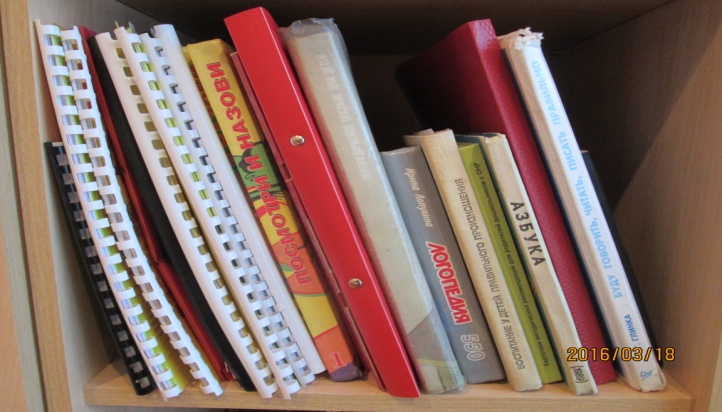 Дидактические пособия    по всем разделам речевой работы.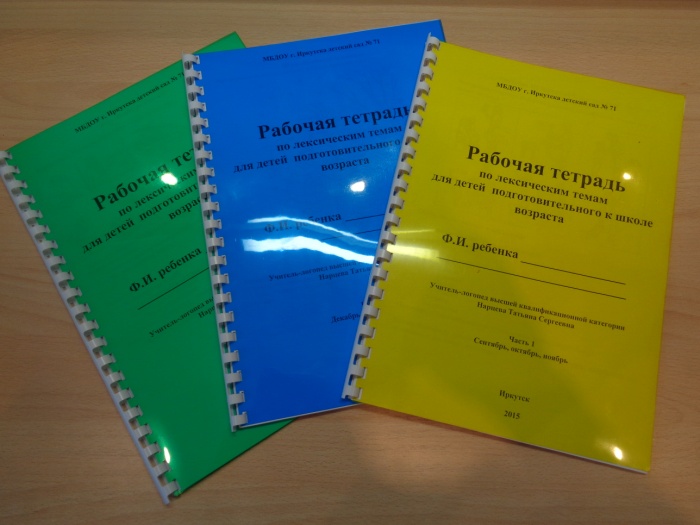 Наглядный и демонстрационный материал для индивидуальных и подгрупповых занятий.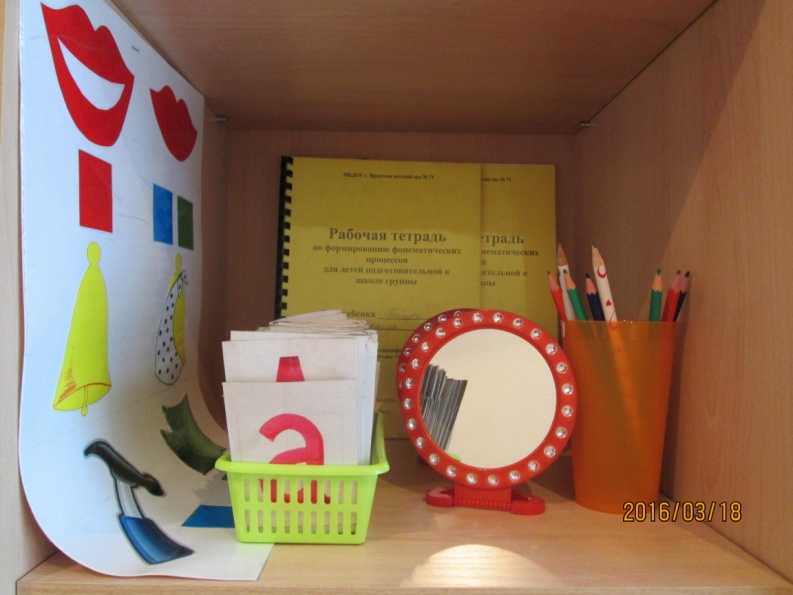 Видеоматериалы открытых занятий МедиатекаАудиоматериалы диски для занятий по развитию темпо – ритмической стороны речи Т.Н. Новиковой – Иванцовой.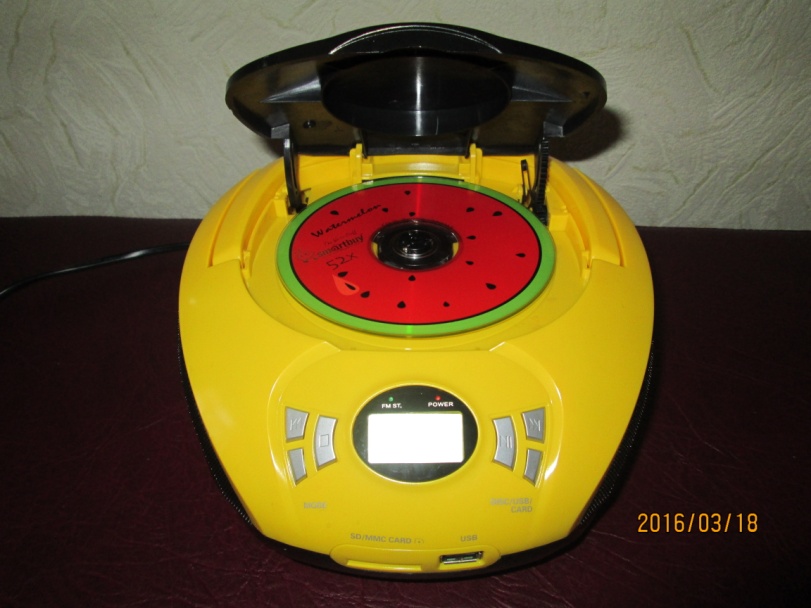 Информационные технологии компьютерные презентации, фотографии, рабочая документация, литература, статьи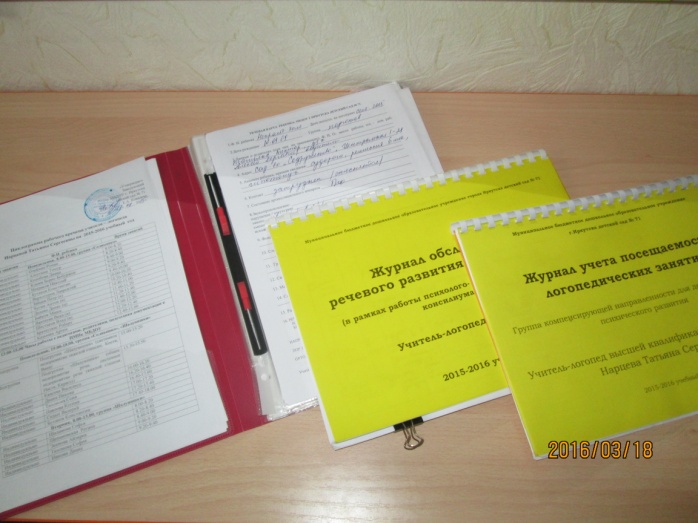 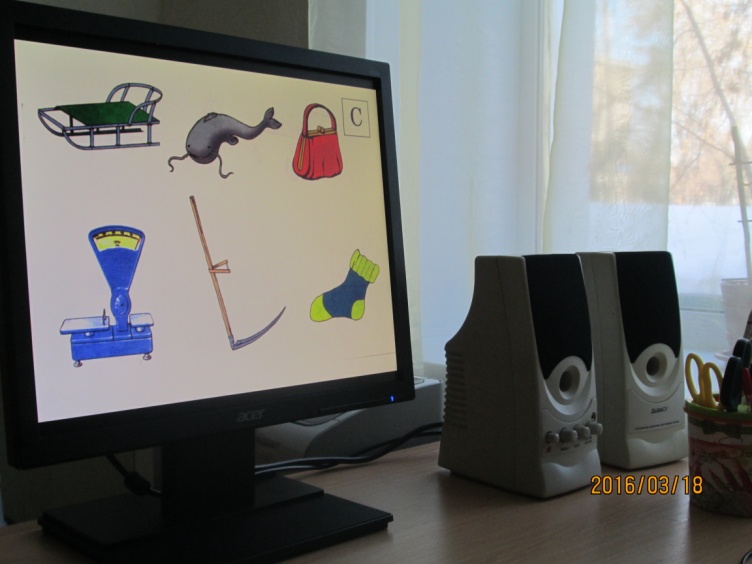 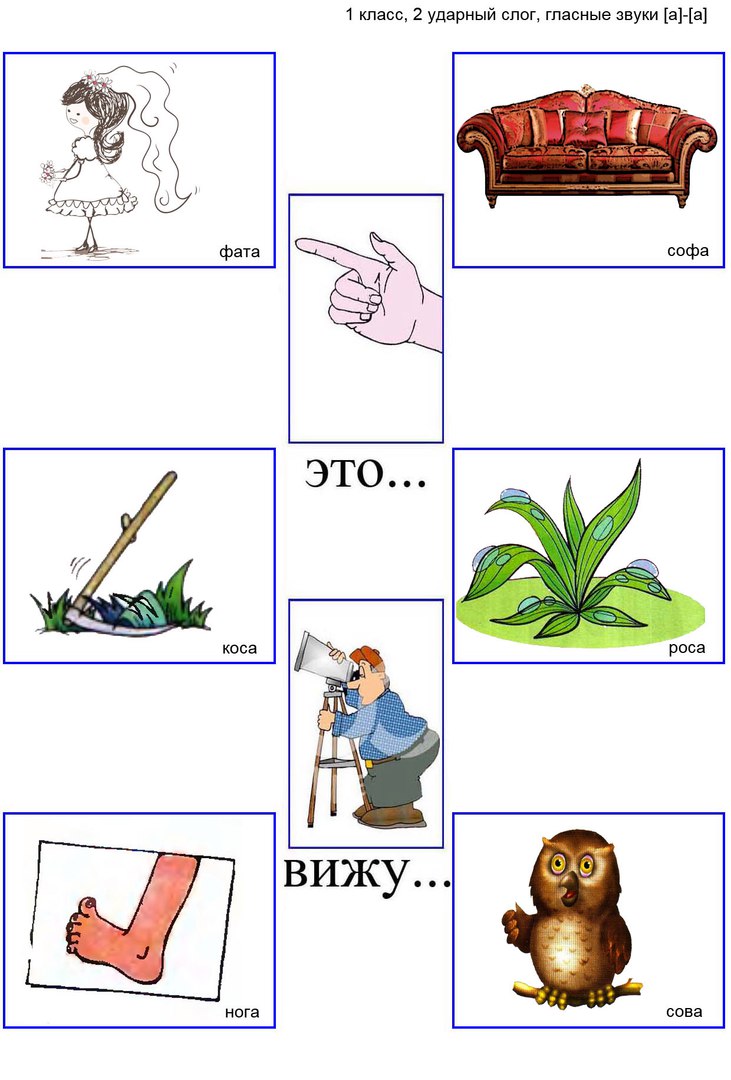 Цель: формирование фразы из 2 словМетодика проведения: Педагог предлагает ребенку картинку. Ребенок должен составить фразу, например,  ЭТО РУКА.ВИЖУ РУКУ.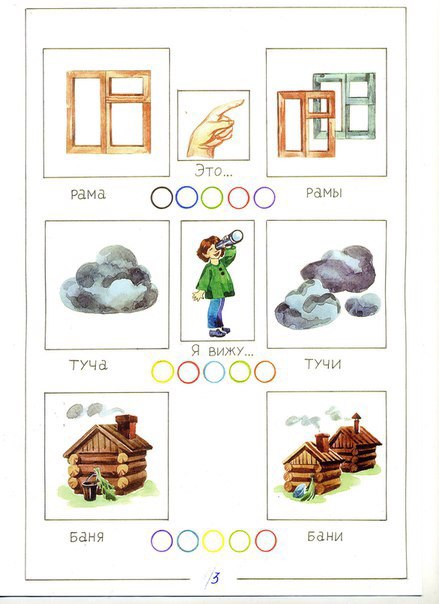 Цель: формирование фразы из 2 словМетодика проведения: Педагог предлагает ребенку картинку. Ребенок должен составить фразу, например,  ЭТО РАМА.ЭТО РАМЫ.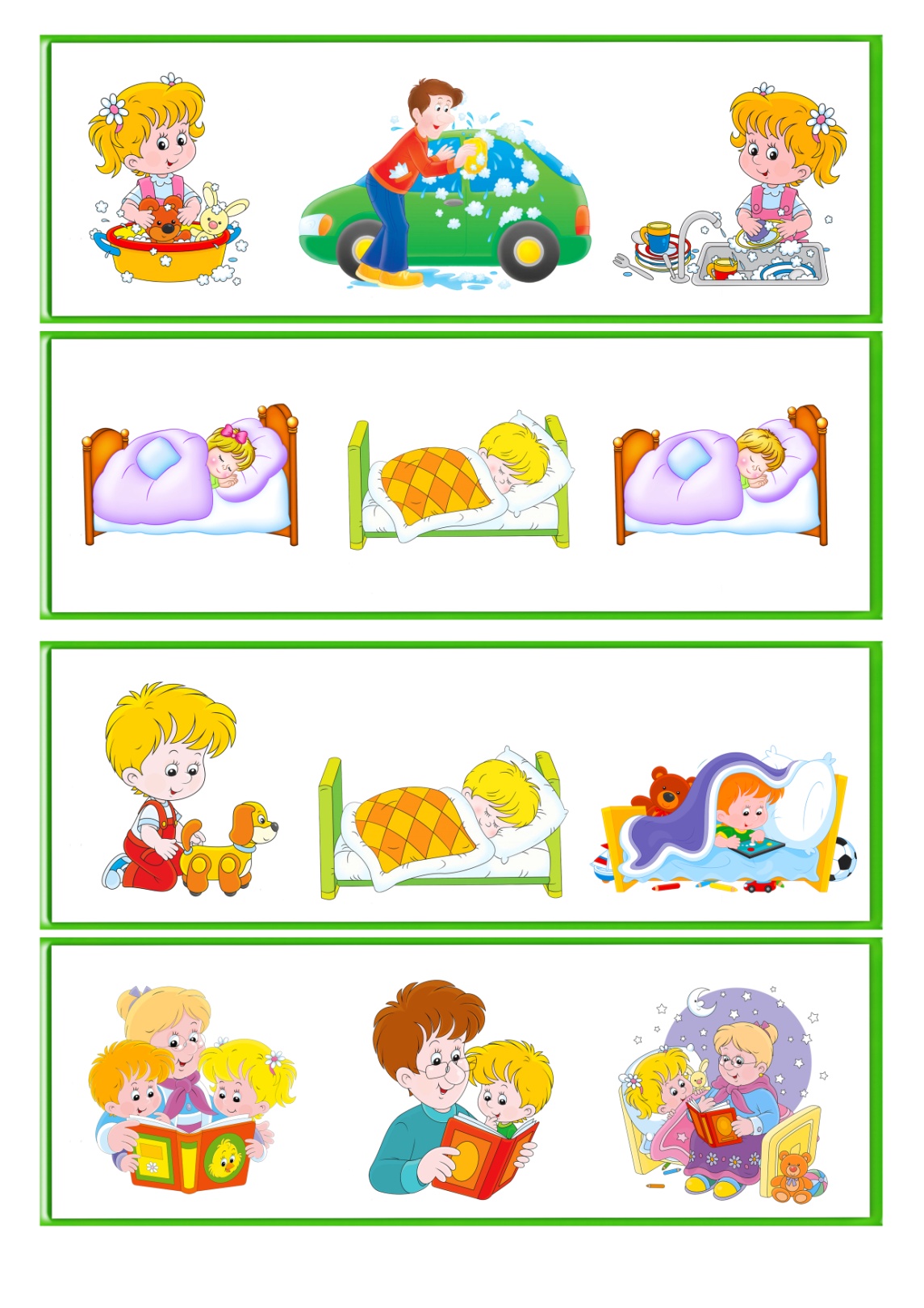 Цель: формирование фразы из 2 словМетодика проведения: Ход игры. В каждой карточке по три картинки. Надо назвать все три картинки, составив фразы. Затем из трех изображений надо выбрать одно лишнее, отличающееся субъектом или предикатом, назвать. Например: ПАПА МОЕТ.  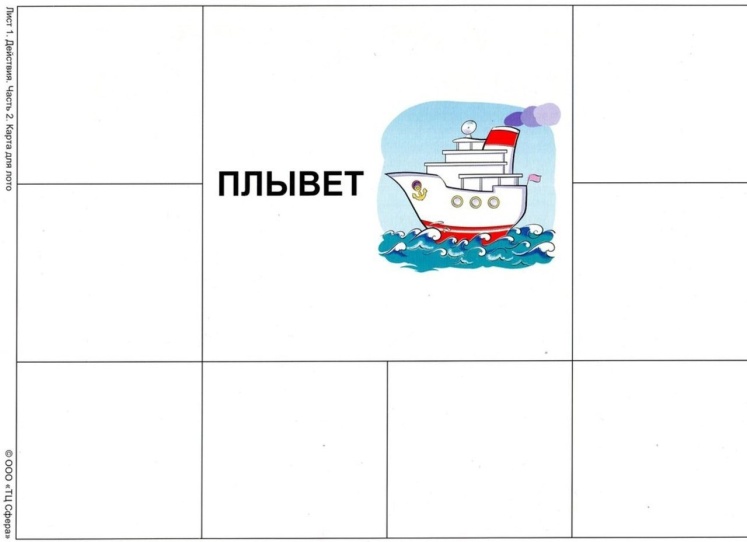 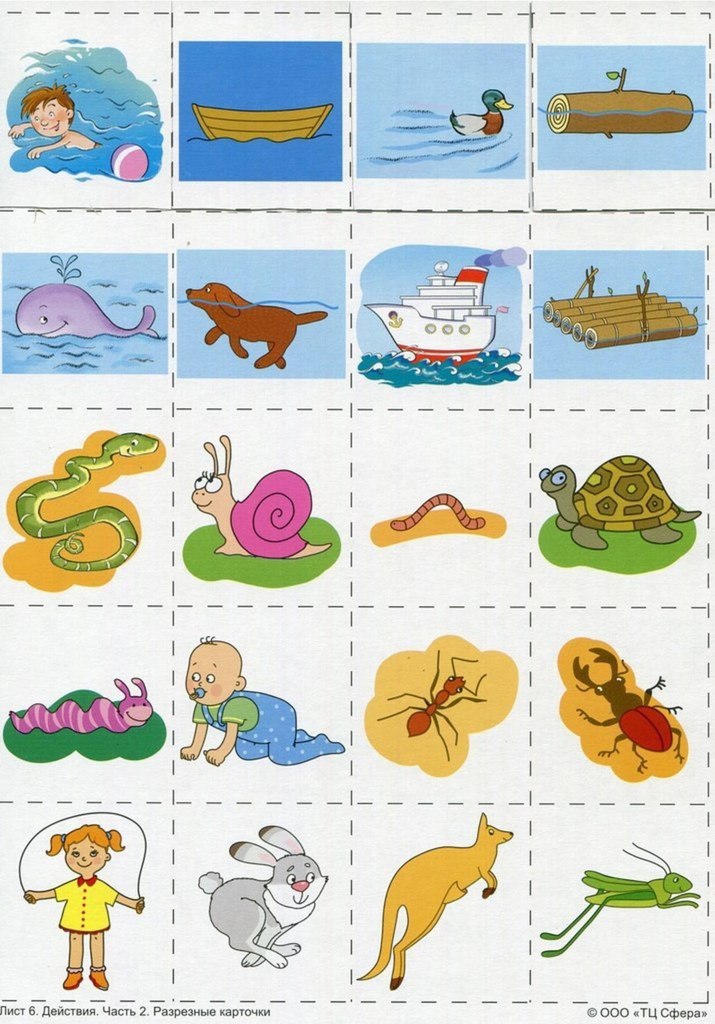 Цель: формирование фразы из 2 словМетодика проведения: Ребенку предлагается большая карта и мелкие картинки к ней. Необходимо выполнить следующие игровые действия с карточками:Назови действиеЧетвертый лишний Разложи по группам Парные карточки 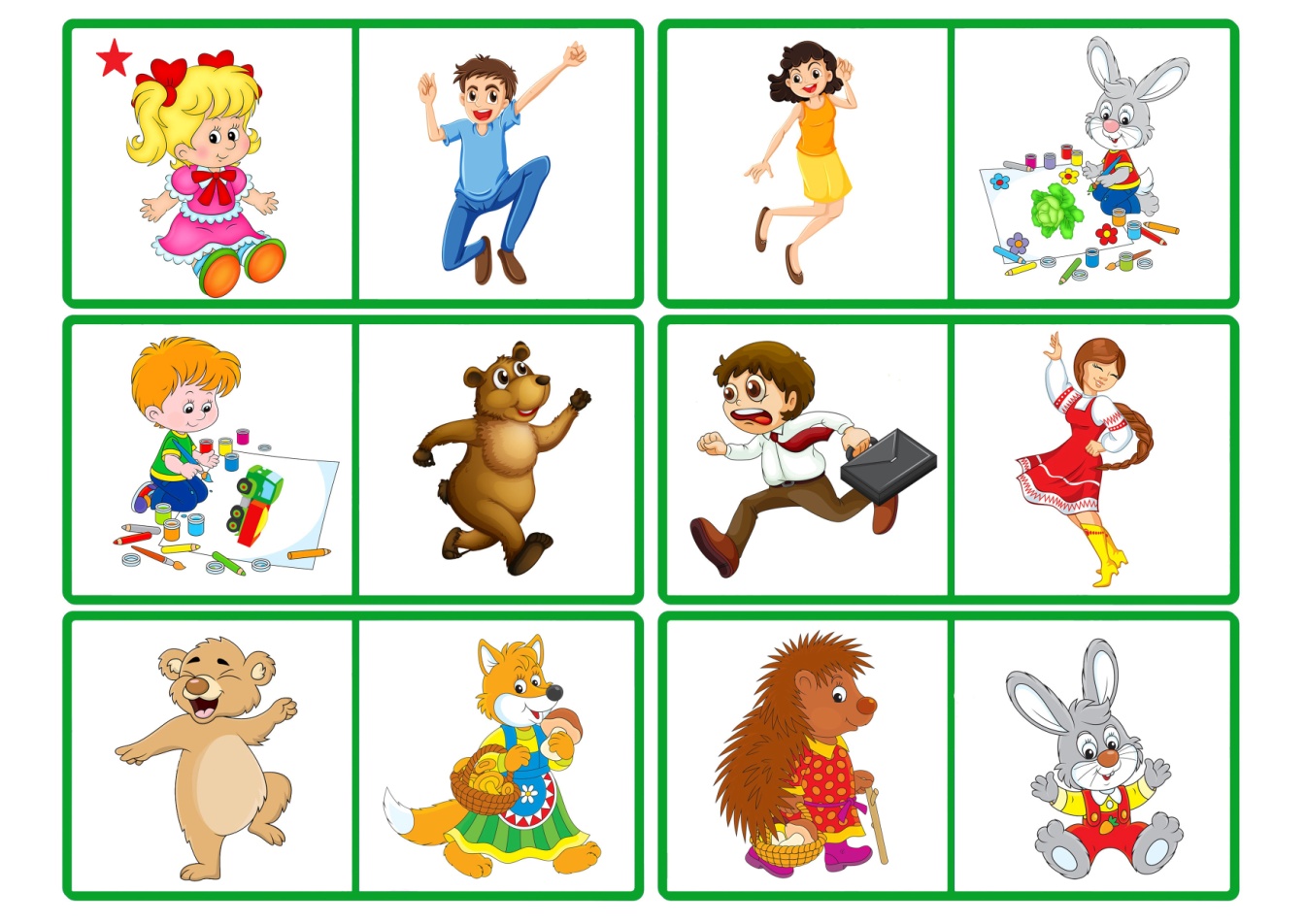 Цель: формирование фразы из 2 словМетодика проведения: Ребенку предлагается фишки домино. Необходимо выстроить цепочку домино, соединяя картинки, на которых изображены разные действия одного и того же субъекта, либо одинаковые действия двух разных субъектов. 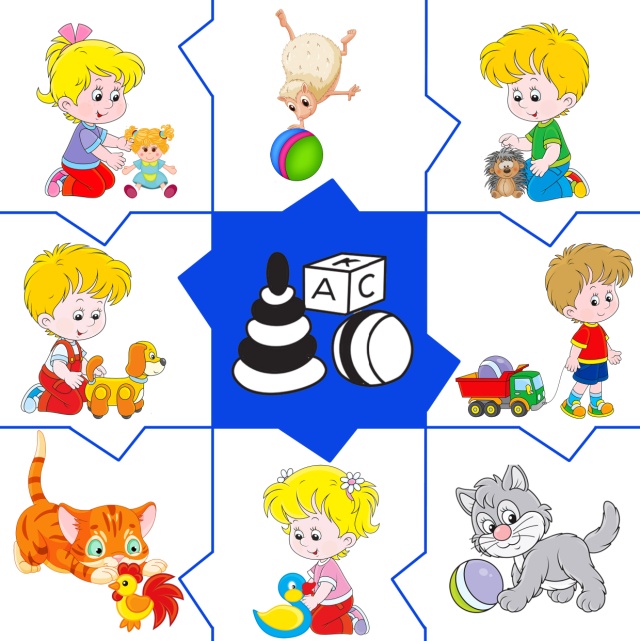 Цель: формирование фразы из 2 словМетодика проведения: Ребенку предлагается пустое игровое поле и пазлы к нему. К пиктограмме, нарисованной в центре квадрата необходимо подобрать картинки с изображением субъекта, производящего такое же действие. Составить фразу.  МАЛЬЧИК ИГРАЕТ.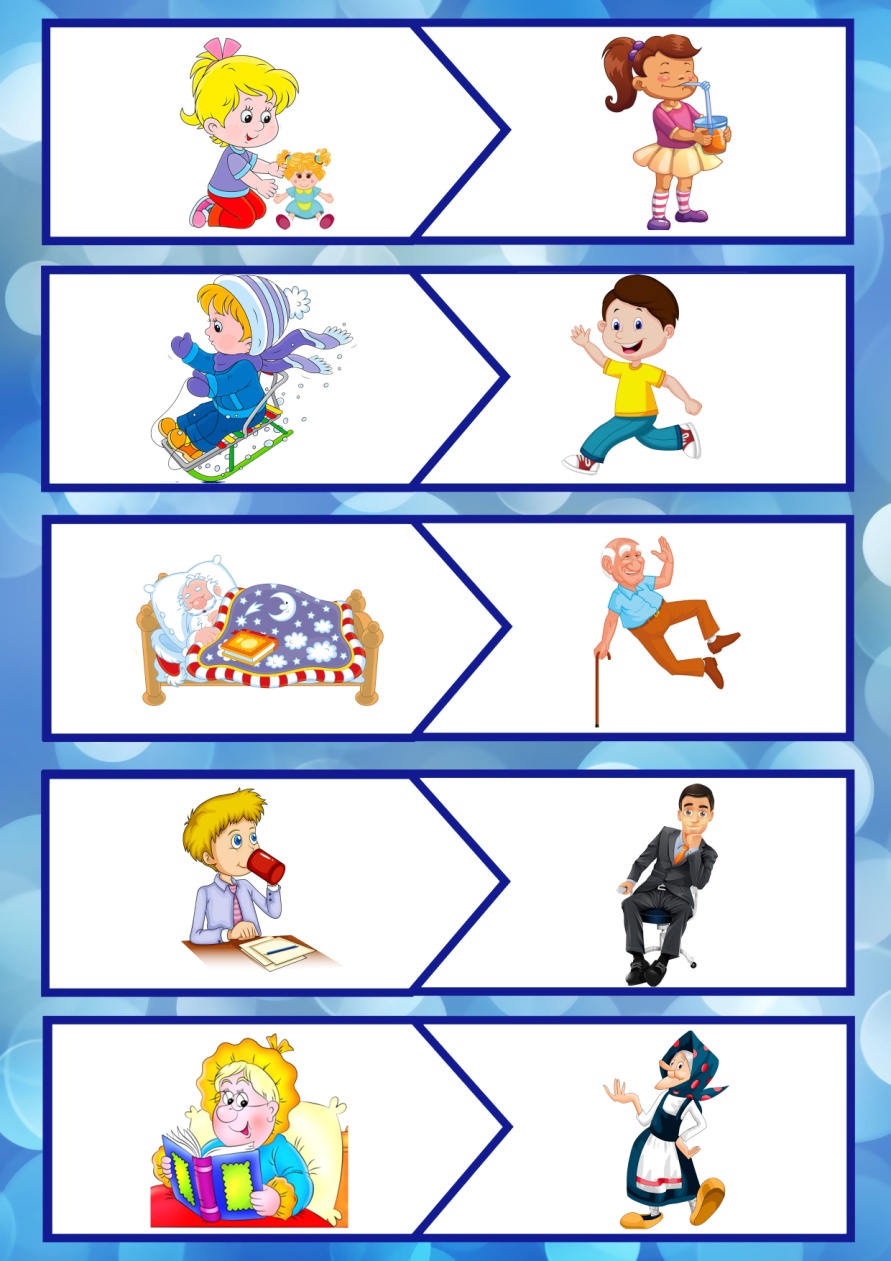 Цель: формирование фразы из 2 словМетодика проведения: Ребенку предлагаются пазлы. Необходимо собрать их с учетом одинакового предмета или действия, изображенного на картинке. ЛЯЛЯ ПЬЕТ.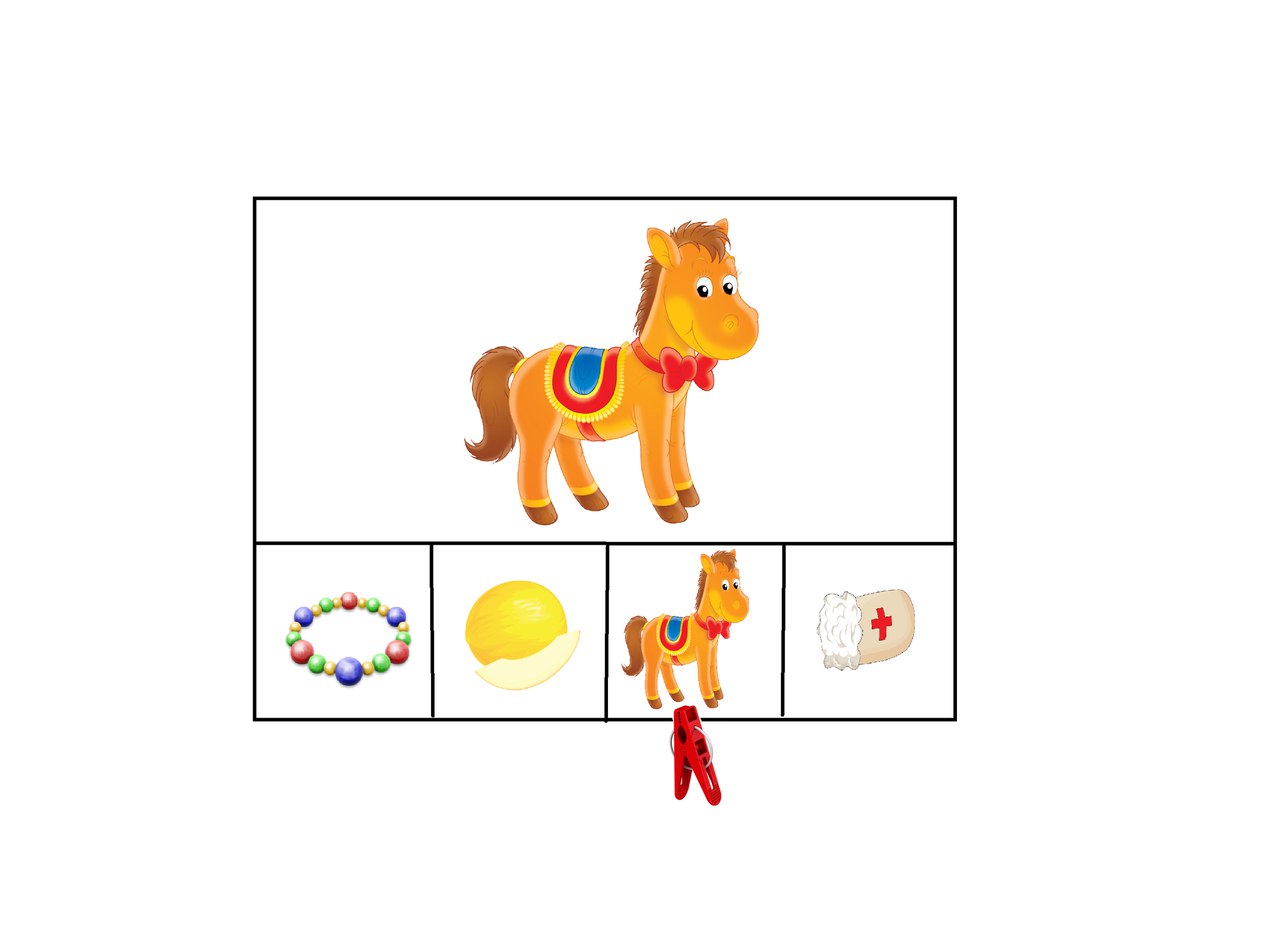 Цель: формирование фразы из 2 словМетодика проведения: Ребенку предлагается игровое поле. Необходимо в нижнем ряду картинок найти картинку, изображенную в верхней части поля, обозначить ее прищепкой. Составляем фразу: ЭТО ПОНИ. 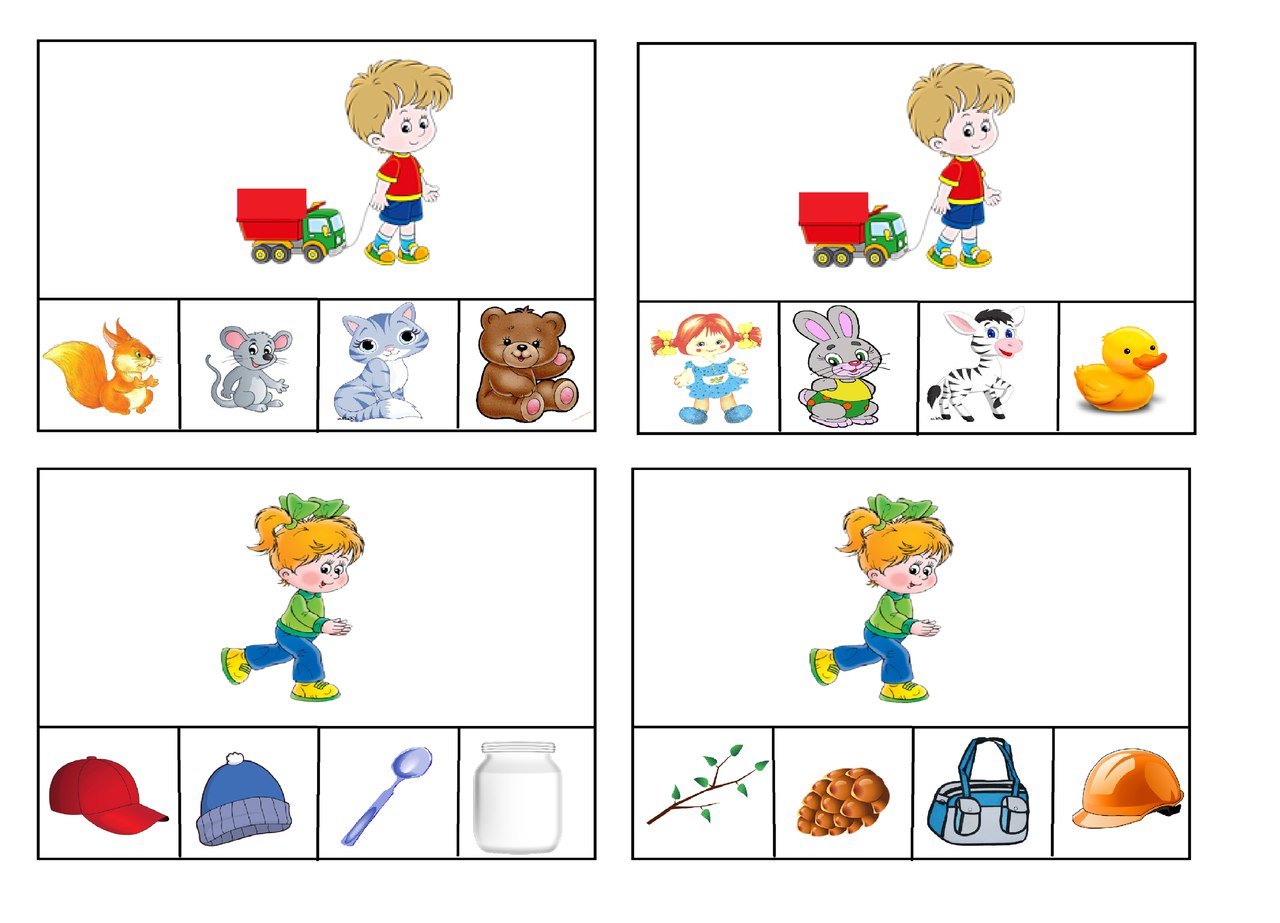 Цель: формирование фразы из 3 словМетодика проведения: Ребенку предлагается игровое поле и картинки к нему. Необходимо составить фразу по картинке: МАЛЬЧИК ВЕЗЕТ БЕЛКУ.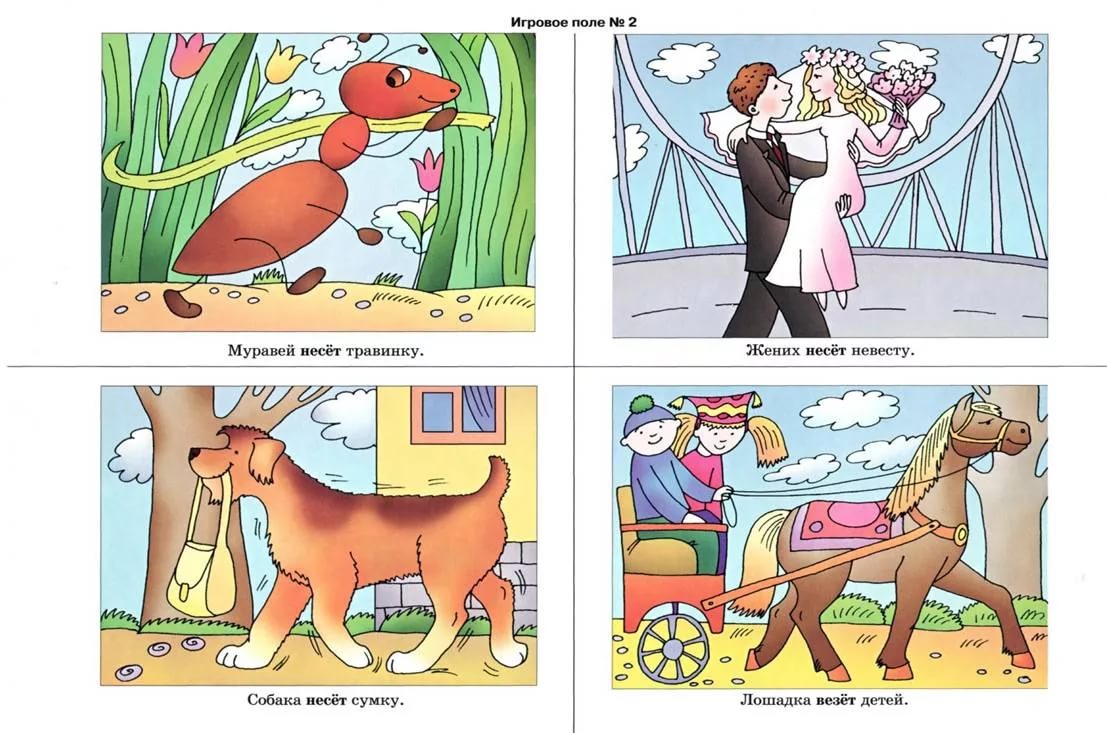 Цель: формирование фразы из 3 словМетодика проведения: Ребенку предлагается игровое поле. Необходимо выделить, какая картинка лишняя, составить по ней  предложение.  ЛОШАДКА ВЕЗЕТ ДЕТЕЙ.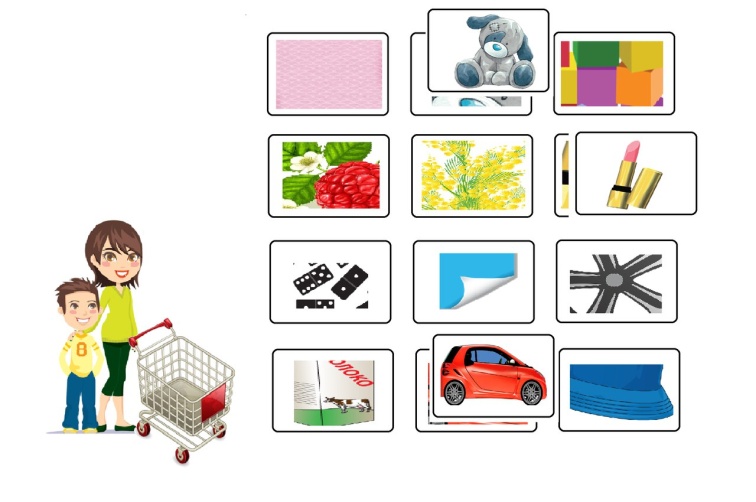 Цель: формирование фразы из 3 слов.Методика проведения: ребенку предлагается игровое поле с изображением фрагментов предметов, и мелкие картинки с изображением этих предметов в целостном виде. Ребенку необходимо найти на маленьких карточках целое изображение, закрыть карту игрового поля и составить фразу. МАМА КУПИЛА ПОМАДУ.Инвентарная ведомость на технические средства обучения и мебель кабинета учителя – логопеда ……………...2Предметно-развивающая среда кабинета учителя – логопеда, способствующая осуществлению профессиональной деятельности ……………………………….2План-схема кабинета  ……………………………………...5Перечень пособий кабинета учителя – логопеда …………6Игры на развитие дыхания и выработки направленной воздушной струи………………………………..62.Игры на развитие слухового восприятия ………………..73.Игры на развитие мелкой моторики……………………...84.Игры на развитие грамматического строя речи ………...95.Игры по звукопроизношению ……………………………96.Игры по обучению грамоте ………………………………107.Игры на развитие голоса  …………………………………118.Игры на развитие психических процессов ………………119.Игры на развитие коммуникативных навыков…………..1110.Игры для развития сенсорных эталонов……………….1111.Игры на формирование графических навыков у детей.. 1212.Материал для массажа  …………………………………1213.Игровой материал ………………………………………..1214.Комплект игр для формирования  фразовой речи …….13Перечень литературы………………………………………..18